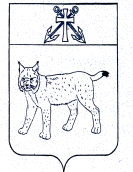 ПРОЕКТАДМИНИСТРАЦИЯ УСТЬ-КУБИНСКОГОМУНИЦИПАЛЬНОГО ОКРУГАПОСТАНОВЛЕНИЕс. Устьеот ________________ 2023	№ ____О  порядке предоставления дополнительных мер социальной поддержки семьям, потерявшим жильё в результате чрезвычайных обстоятельствВ соответствии с решением Представительного Собрания округа от 26 апреля 2023 года № 47 «О предоставлении дополнительных мер социальной поддержки семьям, потерявшим жильё в результате чрезвычайных обстоятельств», ст. 42 Устава округа администрация округаПОСТАНОВЛЯЕТ:1. Утвердить Правила признания граждан нуждающимися в жилом помещении в целях предоставления дополнительных мер социальной поддержки семьям, потерявшим жильё в результате чрезвычайных обстоятельств, установленных решением Представительного Собрания округа от 26 апреля 2023 года № 47 «О предоставлении дополнительных мер социальной поддержки семьям, потерявшим жильё в результате чрезвычайных обстоятельств» согласно приложению 1 к настоящему постановлению.2. Утвердить состав Комиссии по рассмотрению заявлений о признании граждан нуждающимися в жилом помещении в целях предоставления дополнительных мер социальной поддержки семьям, потерявшим жильё в результате чрезвычайных обстоятельств, согласно приложению 2 к настоящему постановлению.3. Утвердить Порядок обращения граждан, назначения, расчета и выплаты дополнительных мер социальной поддержки семьям, потерявшим жильё в результате чрезвычайных обстоятельств согласно приложению 3 к настоящему постановлению.4. Настоящее постановление вступает в силу со дня подписания, подлежит официальному опубликованию и распространяется на правоотношения, возникшие с 1 апреля 2023 года.Глава округа	      И.В. БыковУТВЕРЖДЕНЫпостановлением администрации округа от _______ № ___(приложение 1)ПРАВИЛАпризнания граждан нуждающимися в жилом помещении в целях предоставления дополнительных мер социальной поддержки семьям, потерявшим жильё в результате чрезвычайных обстоятельств, установленных решением Представительного Собрания округа от 26 апреля 2023 года № 47 «О предоставлении дополнительных мер социальной поддержки семьям, потерявшим жильё в результате чрезвычайных обстоятельств»(далее - Правила)I.Общие положения1.1. Настоящие Правила разработаны на основании решения Представительного Собрания округа от 26 апреля 2023 года № 47 «О предоставлении дополнительных мер социальной поддержки семьям, потерявшим жильё в результате чрезвычайных обстоятельств» (далее – решение Представительного Собрания округа от 26 апреля 2023 года № 47).1.2. Правила устанавливают порядок обращения граждан, порядок и сроки рассмотрения и принятия уполномоченным органом решений о признании граждан нуждающимися в жилом помещении в целях предоставления дополнительных мер социальной поддержки семьям, потерявшим жильё в результате чрезвычайных обстоятельств, установленных решением Представительного Собрания округа от 26 апреля 2023 года № 47.1.3. Право на обращение о признании нуждающимися в жилом помещении в целях предоставления дополнительных мер социальной поддержки семьям, потерявшим жильё в результате чрезвычайных обстоятельств, установленных решением Представительного Собрания округа от 26 апреля 2023 года № 47, обладают граждане Российской Федерации, достигшие возраста 18 лет и попадающие под категорию, установленную пунктом 2 решения Представительного Собрания округа от 26 апреля 2023 года № 47.II. Обращение граждан о признании нуждающимися в жилом помещении в целях предоставления дополнительных мер социальной поддержки семьям, потерявшим жильё в результате чрезвычайных обстоятельств2.1. Граждане из числа лиц, указанных в пункте 1.3 Правил, (далее – заявитель) вправе обратиться в администрацию Усть-Кубинского муниципального округа (далее - уполномоченный орган) с заявлением о признании в жилом помещении в целях предоставления дополнительных мер социальной поддержки семьям, потерявшим жильё в результате чрезвычайных обстоятельств.Заявление в уполномоченный орган подается по форме согласно приложению к настоящим Правилам.К заявлению прилагаются следующие документы:1) документы, удостоверяющие личность гражданина и лиц, указанных в заявлении в качестве членов его семьи, достигших совершеннолетия;2) свидетельства о рождении или иные документы, удостоверяющие личность детей (для лиц, имеющих детей);3) решение об усыновлении (удочерении), судебное решение о признании членом семьи и иные документы, выданные уполномоченными органами (в целях подтверждения факта наличия семейных отношений);4) правоустанавливающие документы на жилое помещение, находящееся в собственности у заявителя;5) документ, подтверждающий признание жилого помещения, находящегося в собственности у заявителя, непригодным для проживания;6) документ, подтверждающий повреждение жилого помещения в результате чрезвычайного обстоятельства, указанного в абзаце втором пункта 1 решения Представительного Собрания округа от 26 апреля 2023 года № 47.В случае обращения с заявлением представителя гражданина им дополнительно к документам, указанным в настоящем пункте, представляются:а) копия документа, удостоверяющего личность (страниц, содержащих сведения о личности представителя заявителя), - в случае направления заявления по почте;б) копия документа, подтверждающего полномочия представителя заявителя.2.2. Заявление и прилагаемые документы подаются в уполномоченный орган путем личного обращения или направляются посредством почтовой связи, либо в многофункциональный центр государственных и муниципальных услуг путем личного обращения, либо в электронной форме посредством электронной почты. Документы, прилагаемые к заявлению, представляются в подлинниках или копиях. Копии документов, прилагаемые к заявлению, представляются с предъявлением подлинников либо заверенные в нотариальном порядке.При представлении копий документов с подлинниками специалист, осуществляющий прием и регистрацию заявления, делает на копиях отметки об их соответствии подлинникам и возвращает подлинники заявителю (его представителю).Электронное заявление и документы в электронной форме, прикрепляемые к заявлению, подписываются электронной подписью в соответствии с требованиями Федерального закона от 6 апреля 2011 года № 63-ФЗ "Об электронной подписи" и Федерального от 27 июля 2010 года № 210-ФЗ "Об организации предоставления государственных и муниципальных услуг". 2.3. Гражданин вправе не представлять документ, предусмотренный подпунктом 5 пункта 2.1.В случае если такой документ не был представлен гражданином по собственной инициативе, данный документ (его копия или содержащиеся в нем сведения, необходимые для принятия гражданина на учет) самостоятельно запрашиваются уполномоченным органом в органах государственной власти, органах местного самоуправления и подведомственных государственным органам или органам местного самоуправления организациях, в распоряжении которых находятся данный документ (его копия или содержащиеся в нем сведения).2.4. В случае, когда заявитель и (или) член его семьи, указанный в заявлении, стоят по месту своего жительства на учете в качестве нуждающихся в жилых помещениях, предоставляемых по договорам социального найма, тогда к заявлению прикладывается дополнительно копия решения уполномоченного органа о принятии гражданина на учет в качестве нуждающихся в жилых помещениях, предоставляемых по договорам социального найма, либо копия уведомления о принятии на учет в качестве нуждающихся в жилых помещениях, предоставляемых по договорам социального найма.III. Рассмотрение заявления и приложенных документов. Принятие решения3.1. Рассмотрение представленного заявления и приложенных к нему документов осуществляется комиссией по рассмотрению заявлений о признании граждан нуждающимися в жилом помещении в целях предоставления дополнительных мер социальной поддержки семьям, потерявшим жильё в результате чрезвычайных обстоятельств (далее – Комиссия), в течение 15 рабочих дней со дня регистрации заявления. Основанием для отказа в приеме к рассмотрению заявления является выявление несоблюдения установленных статьей 11 Федерального закона от 6 апреля 2011 года № 63-ФЗ «Об электронной подписи» условий признания действительности квалифицированной электронной подписи (в случае направления заявления и прилагаемых документов в электронной форме).На заседании Комиссии принимается одно из решений:а) о признании гражданина нуждающимся в жилом помещении в целях предоставления дополнительных мер социальной поддержки семьям, потерявшим жильё в результате чрезвычайных обстоятельств;б) об отказе в признании гражданина нуждающимся в жилом помещении в целях предоставления дополнительных мер социальной поддержки семьям, потерявшим жильё в результате чрезвычайных обстоятельств.В случае принятия решения об отказе в признании гражданина нуждающимся в жилом помещении в целях предоставления дополнительных мер социальной поддержки семьям, потерявшим жильё в результате чрезвычайных обстоятельств, указываются основания отказа и порядок обжалования решения.3.2. Основаниями для принятия решения об отказе в признании гражданина нуждающимся в жилом помещении в целях предоставления дополнительных мер социальной поддержки семьям, потерявшим жильё в результате чрезвычайных обстоятельств, являются:а) непредставление или представление не в полном объеме документов, указанных в пункте 2.1 настоящих Правил;б) направление заявления лицом, не относящимся к категории лиц, указанных в пункте 1.3 настоящих Правил;в) выявление недостоверных сведений в заявлении и (или) документах, представленных заявителем (в том числе при получении ответов на запросы уполномоченного органа).После устранения замечаний, послуживших основанием для отказа в признании гражданина нуждающимся в жилом помещении в целях предоставления дополнительных мер социальной поддержки семьям, потерявшим жильё в результате чрезвычайных обстоятельств, заявитель вправе повторно обратиться за признанием его нуждающимся в жилом помещении в целях предоставления дополнительных мер социальной поддержки семьям, потерявшим жильё в результате чрезвычайных обстоятельств.3.3. Решения, указанные в пункте 3.1 Правил оформляются постановлением администрации округа и в срок не позднее 3 рабочих дней доводятся до заявителя.3.4. Признание гражданина нуждающимся в жилом помещении в целях предоставления дополнительных мер социальной поддержки семьям, потерявшим жильё в результате чрезвычайных обстоятельств, производится на срок 2 года со дня принятия решения.3.5. При выявлении обстоятельств, являющихся основанием для принятия решения об отказе в признании граждан нуждающимися в жилом помещении в целях предоставления дополнительных мер социальной поддержки семьям, потерявшим жильё в результате чрезвычайных обстоятельств, а также обстоятельств, предусмотренных пунктом 3.6 Правил, уполномоченный орган принимает решение о признании утратившим силу решения о признании граждан нуждающимися в жилом помещении в целях предоставления дополнительных мер социальной поддержки семьям, потерявшим жильё в результате чрезвычайных обстоятельств.3.6. Обстоятельства, являющиеся основанием, для признания утратившим силу решения о признании граждан нуждающимися в жилом помещении в целях предоставления дополнительных мер социальной поддержки семьям, потерявшим жильё в результате чрезвычайных обстоятельств:утрата заявителем оснований, установленных пунктом 3 статьи 95 Жилищного кодекса Российской Федерации;выезд заявителя на место жительства в другой населенный пункт;получение в установленном порядке жилого помещения по договору социального найма, по договору найма жилого помещения социального использования, по договору найма специализированного жилого помещения в связи с признанием жилого помещения непригодным для проживания в результате чрезвычайных обстоятельств;выявление в представленных документах сведений, не соответствующих действительности и послуживших основанием для принятия решения о признании заявителя нуждающимся в жилом помещении в целях предоставления дополнительных мер социальной поддержки семьям, потерявшим жильё в результате чрезвычайных обстоятельств, а также неправомерных действий должностных лиц уполномоченного органа при решении вопроса о признании заявителя нуждающимся в жилом помещении в целях предоставления дополнительных мер социальной поддержки семьям, потерявшим жильё в результате чрезвычайных обстоятельств.3.7. Решение о признании утратившим силу решения о признании граждан нуждающимися в жилом помещении в целях предоставления дополнительных мер социальной поддержки семьям, потерявшим жильё в результате чрезвычайных обстоятельств принимается не позднее двух рабочих дней со дня, когда стало известно об обстоятельствах, установленных пунктами 3.5 и 3.6 настоящих Правил.3.8. Решение, указанное в пункте 3.7 настоящих Правил, оформляется постановлением администрации округа и в срок не позднее 3 рабочих дней со дня его регистрации направляется заявителю почтовым отправлением.В случае если заявление и необходимые документы были представлены заявителем (представителем заявителя) в электронной форме посредством Единого портала, в личном кабинете заявителя (представителя заявителя) размещается электронный образ решения о признании (отказе в признании) гражданина нуждающимися в жилом помещении в целях предоставления дополнительных мер социальной поддержки семьям, потерявшим жильё в результате чрезвычайных обстоятельств в срок не позднее 3 рабочих дней со дня принятия решения.IV. Обжалование действий (бездействия) уполномоченных органов и (или) их должностных лиц4.1. Действия (бездействие) уполномоченных органов и (или) их должностных лиц могут быть обжалованы в порядке досудебного (внесудебного) обжалования в соответствии с Федеральным законом от 27 июля 2010 года № 210-ФЗ «Об организации предоставления государственных и муниципальных услуг» либо в судебном порядке.Приложение к Правилам ФОРМАВ администрацию Усть-Кубинского муниципального округаот гражданина(ки) ___________________________________________________________________________________(фамилия, имя, отчество)проживающего(ей) по адресу: _________________________________________________________________________ЗАЯВЛЕНИЕо признании нуждающимися в жилом помещении в целях предоставления дополнительных мер социальной поддержки семьям, потерявшим жильё в результате чрезвычайных обстоятельствПрошу признать ________________________________________________________________________________________________________________________,(Фамилия, Имя, Отчество)паспорт: серия             №                      , выданный «       »                           г.                 ,                                                                                                                                и членов семьи нуждающимися в жилом помещении в целях предоставления дополнительных мер социальной поддержки семьям, потерявшим жильё в результате чрезвычайных обстоятельств.Состав семьи:супруга (супруг) _____________________________________________________(ф.и.о., дата рождения)паспорт: серия                №                         , выданный «        »                                      г, _______________________________________________________________________,проживает по адресу:                                                                                                         .дети:1) __________________________________________________________________(ф.и.о., дата рождения)паспорт (свидетельство о рождении или иной документ, удостоверяющий личность ребенка) серия         №                    , выданный                                                 .                                                                                                      «        »                         г.,проживает по адресу:                                                                                                         .2) __________________________________________________________________(ф.и.о., дата рождения)паспорт (свидетельство о рождении или иной документ, удостоверяющий личность ребенка) серия         №                    , выданный                                                .                                                                                                      «        »                         г.,проживает по адресу:                                                                                                         .3) __________________________________________________________________(ф.и.о., дата рождения)паспорт (свидетельство о рождении или иной документ, удостоверяющий личность ребенка) серия         №                    , выданный                                                .                                                                                                      «        »                         г.,проживает по адресу:                                                                                                         .2. Сведения о месте жительства (пребывания) семьи на день подачи заявления:адрес:_____________________________________________________________,краткая характеристика занимаемого жилого помещения:_______________________________________________________________________________________________________________________________________________________________(индивидуальный жилой дом, отдельная квартира, комната, отвечает (не отвечает) установленным для жилых помещений требованиям)3. Чрезвычайные обстоятельства:___________________________________________________________________________________________________________________________________________________________________________________(вид чрезвычайного обстоятельства, дата возникновения)К заявлению прилагаются следующие документы:1) _______________________________________________________________.2) _______________________________________________________________.3) _______________________________________________________________ 4) _______________________________________________________________ Достоверность представленных сведений подтверждаем.«____» ___________20 __ г.___________________/________________/	Подпись	расшифровка подписиПорядок обращения граждан, назначения, расчета и выплаты дополнительных мер социальной поддержки семьям, потерявшим жильё в результате чрезвычайных обстоятельств(далее – Порядок)I. Общие положения1.1. Настоящий порядок устанавливает правила обращения граждан, назначения, расчета и выплаты дополнительных мер социальной поддержки семьям, потерявшим жильё в результате чрезвычайных обстоятельств, в виде ежемесячной денежной компенсации расходов на оплату жилого помещения, установленной решением Представительного Собрания округа от 26 апреля 2023 года № 47 «О предоставлении дополнительных мер социальной поддержки семьям, потерявшим жильё в результате чрезвычайных обстоятельств» (далее соответственно – решение Представительного Собрания округа от 26 апреля 2023 года № 47, денежная компенсация).1.2. Правом на получение денежной компенсации обладает гражданин Российской Федерации, достигший возраста 18 лет и попадающий под категорию, указанную в пункте 2 решения Представительного Собрания округа от 26 апреля 2023 года № 47.1.3. Право на денежную компенсацию возникает при одновременном наличии условий, указанных в пункте 3 решения Представительного Собрания округа Представительного Собрания округа от 26 апреля 2023 года № 47.II. Обращение за денежной компенсацией2.1. Граждане, обладающие правом на денежную компенсацию, (далее – заявитель) обращаются в администрацию округа (далее – уполномоченный орган) с письменным заявлением в произвольной форме.Заявитель вправе обратиться за назначением денежной компенсации в любое время после возникновения права на ее назначение.К заявлению прикладываются следующие документы:1) копия документа, удостоверяющего личность заявителя;2) документ, подтверждающий признание заявителя нуждающимся в жилом помещении.Для целей предоставления дополнительных мер социальной поддержки семьям, потерявшим жильё в результате чрезвычайных обстоятельств, установленных решением Представительного Собрания округа от 26 апреля 2023 года № 47 «О предоставлении дополнительных мер социальной поддержки семьям, потерявшим жильё в результате чрезвычайных обстоятельств», признание заявителя нуждающимся в жилом помещении осуществляется администрацией округа по основаниям, установленным пунктом 3 статьи 95 Жилищного кодекса Российской Федерации, в установленном ею порядке.3) документ, подтверждающий отсутствие в собственности заявителя или у совместно проживающих с ним членов его семьи другого пригодного для проживания жилого помещения, расположенного в населённом пункте по месту нахождения жилого помещения, признанного непригодным для проживания в результате чрезвычайных обстоятельств;4) копия договора найма (аренды) жилого помещения (квартиры), заключенный заявителем.В случае обращения с заявлением представителя гражданина им дополнительно к документам, указанным в настоящем пункте, представляются:а) копия документа, удостоверяющего личность (страниц, содержащих сведения о личности представителя заявителя), - в случае направления заявления по почте;б) копия документа, подтверждающего полномочия представителя заявителя.2.2. Заявление и прилагаемые документы подаются в уполномоченный орган путем личного обращения или направляются посредством почтовой связи, либо в многофункциональный центр государственных и муниципальных услуг путем личного обращения, либо в электронной форме посредством электронной почты. Документы, прилагаемые к заявлению, представляются в подлинниках или копиях. Копии документов, прилагаемые к заявлению, представляются с предъявлением подлинников либо заверенные в нотариальном порядке.При представлении копий документов с подлинниками специалист, осуществляющий прием и регистрацию заявления, делает на копиях отметки об их соответствии подлинникам и возвращает подлинники заявителю (его представителю).Электронное заявление и документы в электронной форме, прикрепляемые к заявлению, подписываются электронной подписью в соответствии с требованиями Федерального закона от 6 апреля 2011 года № 63-ФЗ "Об электронной подписи" и Федерального от 27 июля 2010 года № 210-ФЗ "Об организации предоставления государственных и муниципальных услуг". 2.3. Гражданин вправе не представлять документы, предусмотренные подпунктами 2, 3 пункта 2.1 настоящего Порядка.2.4. Заявление и приложенные к нему документы, в том числе поступившие в электронной форме, регистрируется специалистом администрации округа, осуществляющим прием и регистрацию документов, в день его представления (при поступлении в электронном виде в нерабочее время – в ближайший рабочий день, следующий за днем поступления указанного заявления).В случае если заявителем (представителем заявителя) не представлены документы, указанные в подпунктами 2, 3 пункта 2.1 настоящего Порядка, либо для проверки факта отсутствия в собственности заявителя или у совместно проживающих с ним членов его семьи другого пригодного для проживания жилого помещения, расположенного в населённом пункте по месту нахождения жилого помещения, признанного непригодным для проживания в результате чрезвычайных обстоятельств, специалист уполномоченного органа не позднее 2 рабочих дней со дня регистрации заявления направляет соответствующие межведомственные запросы в установленном порядке.III. Рассмотрение документов и принятие решений.3.1. В течение 15 рабочих дней со дня регистрации заявления и приложенных к нему документов специалист администрации округа проверяет соответствие поданных документов требованиям, установленным пунктом 2.1 настоящего Порядка.3.2. Основанием для отказа в приеме к рассмотрению заявления является выявление несоблюдения установленных статьей 11 Федерального закона от 6 апреля 2011 года № 63-ФЗ «Об электронной подписи» условий признания действительности квалифицированной электронной подписи (в случае направления заявления и прилагаемых документов в электронной форме).При установлении соответствия заявления и приложенных к нему документов, требованиям установленным пунктом 2.1 настоящего Порядка, администрация округа в течение 5 рабочих дней рассматривает их и принимает одно из следующих решений:о назначении денежной компенсации;об отказе в назначении денежной компенсации.Решения, указанные в настоящем пункте Порядка, оформляются в форме постановлений администрации округа.3.3. Основанием для отказа в назначении денежной компенсации являются:а) непредставление или представление не в полном объеме документов, указанных в пункте 2.1 настоящего Порядка;б) направление заявления лицом, не обладающим правом на получение денежной компенсации, указанным в пункте 1.2 настоящего Порядка;в) выявление недостоверных сведений в заявлении и (или) документах, представленных заявителем (в том числе при получении ответов на запросы уполномоченного органа).После устранения замечаний, послуживших основанием для отказа в назначении денежной компенсации заявитель (представитель заявителя) вправе повторно обратиться за назначением денежной компенсации.Принятие решения об отказе в назначении денежной компенсации по основанию, установленному подпунктом «в» пункта 3.3 настоящего Порядка, не является препятствием для повторного обращения за денежной компенсацией при условии подачи заявления и прилагаемых документов с устранением недостатков, послуживших основанием для принятия решения об отказе.3.4. Решение об отказе в назначении денежной компенсации с указанием причин отказа и порядком обжалования такого решения направляется заявителю (представителю заявителя) заказным почтовым отправлением с уведомлением о вручении в течение 3 рабочих дней после даты принятия.3.5. Постановление администрации округа о назначении денежной компенсации должно содержать:а) фамилию, имя, отчество (при наличии) заявителя, которому назначается денежная компенсация;б) дату рождения;в) номер страхового свидетельства государственного пенсионного страхования (СНИЛС) или индивидуальный идентификационный налоговый номер (ИНН);г) адрес места жительства (по данным регистрации);д) размер денежной компенсации;е) дату, с которой назначается денежная компенсация;ж) срок, на который назначается денежная компенсация;з) дату выплаты (перечисления) денежной компенсации на счет заявителя.Срок, на который назначается денежная компенсация, не должен превышать срок найма (аренды) жилого помещения (квартиры), установленный договором.Один экземпляр постановления администрации округа о назначении денежной компенсации направляется заявителю в течение 3 рабочих дней со дня принятия.IV. Определение размера и выплата денежной компенсации.4.1. Денежная компенсация выплачивается ежемесячно.Дата выплаты денежной компенсации устанавливается администрацией округа в постановлении о назначении денежной компенсации.4.2. Перечисление денежной компенсации производится администрацией округа на счет получателя денежной компенсации, открытый в кредитной организации.4.3. Денежная компенсация перечисляется в размере, определяемом как плата за наем жилого помещения (квартиры) либо арендная плата в сумме, установленной договором найма (аренды), но не более 5000 (пяти тысяч) рублей за полный календарный месяц.При найме (аренде) жилого помещения (квартиры) неполный месяц размер денежной компенсации определяется пропорционально за фактическое количество дней найма (аренды) жилого помещения (квартиры) в соответствующем месяце к общему количеству календарных дней месяца.Изменение предельного размера суммы денежной компенсации осуществляется решениями Представительного Собрания округа.4.4. Кредитным организациям денежные средства перечисляются с учетом сумм на оплату услуг по зачислению денежной компенсации на счета заявителей.4.5. Перечисление денежной компенсации может быть произведено на другой счет в иной кредитной организации по письменному заявлению об изменении реквизитов перечисления денежной компенсации, поданному её получателем в уполномоченный орган.Перечисление денежной компенсации на другой счет в иной кредитной организации осуществляется не ранее месяца, следующего за месяцем подачи заявления об изменении реквизитов перечисления денежной компенсации.V. Прекращение выплаты денежной компенсации.5.1. Прекращение выплаты денежной компенсации производится на основании решения администрации округа о прекращении предоставления денежной компенсации.Основаниями для принятия такого решения являются обстоятельства, связанные с утратой права гражданина на получение денежной компенсации, предусмотренные пунктом 7 решения Представительного Собрания округа от 26 апреля 2023 года № 47.Решение о прекращении предоставления денежной компенсации принимается в течение 5 рабочих дней со дня получения от получателя денежной компенсации сведений (заявления) о наступлении обстоятельств, влекущих прекращение выплаты денежной компенсации.Решение о прекращении предоставления денежной компенсации принимается в форме постановления администрации округа.5.2. Решение о прекращении предоставления денежной компенсации должно содержать:фамилию, имя, отчество (при наличии) лица, которому прекращается выплата денежной компенсации;номер страхового свидетельства государственного пенсионного страхования (СНИЛС) или индивидуальный идентификационный налоговый номер (ИНН);дату рождения лица, которому прекращается выплата денежной компенсации;место жительства;дату, с которой прекращается выплата денежной компенсации;основания прекращения выплаты денежной компенсации.5.3. Прекращение выплаты денежной компенсации производится с первого числа месяца, следующего за месяцем, в котором возникли обстоятельства, являющиеся основаниями для принятия решения о прекращении предоставления денежной компенсации.5.4. Граждане, получающие денежную компенсацию, обязаны в течение 5 дней со дня возникновения обстоятельств, установленных пунктом 7 решения Представительного Собрания округа от 26 апреля 2023 года № 47, письменно сообщать в администрацию округа о таких обстоятельствах.5.5. Один экземпляр постановления администрации округа о прекращении предоставления денежной компенсации направляется гражданину в течение 3 рабочих дней со дня принятия.VI. Обжалование действий (бездействия) уполномоченных органов и (или) их должностных лиц6.1. Действия (бездействие) уполномоченных органов и (или) их должностных лиц могут быть обжалованы в порядке досудебного (внесудебного) обжалования в соответствии с Федеральным законом от 27 июля 2010 года № 210-ФЗ «Об организации предоставления государственных и муниципальных услуг» либо в судебном порядке.VII. Ведение документации.7.1. Сбор, обработка и хранение документации, образованной в ходе обращения, установления (назначения) денежной компенсации, а также прекращения ее выплаты осуществляется уполномоченным органом, за исключением случаев установленных настоящим Порядком.7.2. По каждому заявителю (получателю) денежной компенсации образованные документы формируются в личное дело.Личному делу присваивается уникальный номер, состоящий из 14 знаков – ХХХ-ХХХХХХХХ-ХХХ, из которых:первые три знака – первые буквы фамилии, имени и отчества заявителя (заглавные);с 4 по 11 знак - дата рождения заявителя - дд.мм.гггг.с 12 по 14 знак - порядковый номер дела (001 – 999).7.3. Личное дело брошюруется. Листы в деле нумеруются.7.4. Хранение личных дел осуществляется с соблюдением требований обеспечения сохранности персональных данных.7.5. После прекращения выплаты денежной компенсации в связи со смертью ее получателя или иным основаниям личное дело хранится в уполномоченном органе в течение 5 лет.УТВЕРЖДЁНпостановлением администрации округа от ___________ № ___(приложение 3)СОСТАВкомиссии по рассмотрению заявлений граждан о признании нуждающимися в жилом помещении в целях предоставления дополнительных мер социальной поддержки семьям, потерявшим жильё в результате чрезвычайных обстоятельствФомичев С.Н., заместитель главы округа, председатель комиссии;Евстафеев Л.Б., начальник управления имущественных отношений администрации округа, заместитель председателя комиссии;Эктова М.Ю., консультант управления имущественных отношений администрации округа, секретарь комиссии.Члены комиссии:Наумушкина Л.В., начальник отдела коммунальной инфраструктуры администрации округа;Сорокина Е.В., начальник юридического отдела администрации округа.УТВЕРЖДЕНпостановлением администрации округа от __________ № ___(приложение 2)